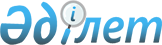 О Классификации отраслей законодательства Республики Казахстан
					
			Утративший силу
			
			
		
					Постановление Правительства Республики Казахстан от 26 декабря 2002 года N 1378. Утратило силу постановлением Правительства Республики Казахстан от 11 апреля 2019 года № 190.
      Сноска. Утратило силу постановлением Правительства РК от 11.04.2019 № 190.
      В целях систематизации действующего законодательства Правительство Республики Казахстан постановляет: 
      1. Одобрить прилагаемую Классификацию отраслей законодательства Республики Казахстан (далее - Классификация). 
      2. Рекомендовать центральным и местным государственным органам Республики Казахстан руководствоваться Классификацией в процессе нормотворческой деятельности. 
      3. Министерству юстиции Республики Казахстан в двухмесячный срок внести в Правительство Республики Казахстан предложения по систематизации действующего законодательства в соответствии с Классификацией. 
      4. Настоящее постановление вступает в силу со дня подписания.  Классификация отраслей законодательства
Республики Казахстан
      010.000.000.  Конституция Республики Казахстан 
      020.000.000.  Законодательство о государственном и 
      общественном устройстве 
      020.001.000.      Права, свободы и обязанности человека и 
                        гражданина 
      020.002.000.      Государственные символы Республики Казахстан. 
                        Столица 
      020.003.000.      Государственный язык в Республике Казахстан 
      020.004.000.      Административно-территориальное устройство 
      020.005.000.      Референдум. Выборы. Избирательная система 
      020.006.000.      Президент Республики Казахстан 
      020.007.000.      Парламент Республики Казахстан 
      020.008.000.      Правительство Республики Казахстан 
      020.009.000.      Конституционный Совет Республики Казахстан 
      020.010.000.      Суды и правосудие 
      020.011.000.      Прокуратура 
      020.012.000.      Государственные органы непосредственно 
                        подчиненные и подотчетные Президенту Республики 
                        Казахстан 
      020.013.000.      Иные центральные исполнительные органы 
      020.014.000.      Местное государственное управление 
      020.015.000.      Местное самоуправление 
      020.016.000.      Адвокатура 
      020.017.000.      Нотариат 
      020.018.000.      Общественные и религиозные объединения 
      020.019.000.      Политические партии 
      020.020.000.      Вопросы государственного управления 
      020.021.000.      Государственная служба 
      020.022.000.      Государственные награды. Государственные и иные 
                        премии 
      020.023.000.      Административно-правовые режимы 
      020.024.000.      Иное законодательство в области государственного и 
                        общественного устройства 
        030.000.000.  Гражданское законодательство 
      030.001.000.      Субъекты гражданских прав 
      030.002.000.      Право собственности и иные вещные права 
      030.003.000.      Обязательственное право 
      030.004.000.      Право интеллектуальной собственности 
      030.005.000.      Наследственное право 
      030.006.000.      Ценные бумаги. Рынок ценных бумаг 
      030.007.000.      Иное законодательство в области гражданских 
                        правоотношений 
      040.000.000.  Гражданско-процессуальное законодательство 
      050.000.000.  Законодательство об исполнительном производстве 
      060.000.000.  Трудовое законодательство 
      070.000.000.  Брачно-семейное законодательство 
      080.000.000.  Законодательство о социальном обеспечении 
      080.001.000      Пенсии 
      080.002.000      Государственные пособия 
      080.003.000      Социальное страхование 
      080.004.000      Социальная помощь 
      080.005.000      Иное законодательство в области социального 
                       обеспечения 
      090.000.000.  Финансовое законодательство 
      090.001.000      Бюджетная система и процесс 
      090.002.000      Управление в сфере финансов 
      090.003.000      Банковское дело 
      090.004.000      Валютное регулирование и валютный контроль 
      090.005.000      Инвестиции 
      090.006.000      Бухгалтерский учет и финансовая отчетность 
      090.007.000      Аудиторская деятельность 
      090.008.000      Страховое дело 
      090.009.000      Иное законодательство в сфере финансовых отношений 
      100.000.000.  Налоговое законодательство 
      110.000.000.  Таможенное законодательство 
      120.000.000.  Законодательство о государственном 
                    регулировании хозяйственной деятельности 
      120.001.000      Антимонопольное законодательство 
      120.002.000      Лицензирование 
      120.003.000      Государственные закупки 
      120.004.000      Приватизация 
      120.005.000      Сертификация, стандартизация 
      120.006.000      Промышленность 
      120.007.000      Энергетика 
      120.008.000      Строительство 
      120.009.000      Транспорт 
      120.010.000      Связь 
      120.011.000      Торговля и услуги 
      120.012.000      Сельское хозяйство 
      120.013.000      Статистика 
      120.014.000      Иное законодательство в области государственного 
                       регулирования хозяйственной деятельности 
      130.000.000.  Законодательство об охране окружающей среды и 
                    использовании природных ресурсов 
      130.001.000       Использование и охрана земель 
      130.002.000       Использование и охрана недр 
      130.003.000       Охрана атмосферного воздуха и озонового слоя Земли 
      130.004.000       Использование и охрана животного и растительного 
                        мира 
      130.005.000       Использование, охрана и воспроизводство лесов 
      130.006.000       Использование и охрана вод 
      130.007.000       Охрана особо охраняемых природных территорий 
      130.008.000       Иное законодательство в области охраны окружающей 
                        среды и использования природных ресурсов 
      140.000.000.  Социально-культурное законодательство 
      140.001.000       Образование 
      140.002.000       Наука 
      140.003.000       Культура 
      140.004.000       Здравоохранение 
      140.005.000       Средства массовой информации 
      140.006.000       Спорт 
      140.007.000       Туризм 
      140.008.000       Иное законодательство в области 
                        социально-культурных отношений 
      150.000.000.  Законодательство об обороне, безопасности и 
                    правопорядке 
      150.001.000       Вооруженные Силы Республики Казахстан, другие 
                        войска, воинские формирования и органы, 
                        привлекаемые к выполнению задач в области обороны 
      150.002.000.      Силы и средства обеспечения безопасности общества 
                        и государства 
      150.003.000       Силы и средства обеспечения правопорядка 
      150.004.000       Социальная защита военнослужащих 
      150.005.000       Гражданская оборона 
      150.006.000       Иное законодательство в области обороны, 
                        безопасности и охраны правопорядка 
        160.000.000.  Законодательство об административных 
                    правонарушениях 
      170.000.000.  Уголовное законодательство 
      180.000.000.  Уголовно-процессуальное законодательство 
      190.000.000.  Уголовно-исполнительное законодательство 
      200.000.000.  Международное право и международные отношения 
      210.000.000.  Жилищные правоотношения 
      220.000.000   Законодательство в области предупреждения 
                    ликвидации чрезвычайных ситуаций 
      220.001.000       Предупреждение и ликвидация чрезвычайных ситуаций 
      220.002.000       Противопожарная безопасность 
      220.003.000       Промышленная безопасность 
      220.004.000       Аварийно-спасательные службы 
      220.005.000       Иное законодательство в области предупреждения 
                        и ликвидации чрезвычайных ситуаций 
					© 2012. РГП на ПХВ «Институт законодательства и правовой информации Республики Казахстан» Министерства юстиции Республики Казахстан
				
Премьер-Министр  
Республики Казахстан  Одобрена
постановлением Правительства
Республики Казахстан
от 26 декабря 2002 года N 1378 